Stottesdon and Sidbury Parish Council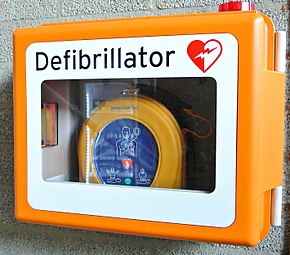 Would you like to know how to use the defibrillator in an emergency?Training has been arranged by the West Midlands Ambulance Service forFriday 24th May 2019in Chorley Village Hall7 – 8.30pm If you would like more details (or would like to book a place) please ask at the Surgery or contact Parish Council ClerkFreda Morris – 01746 718453